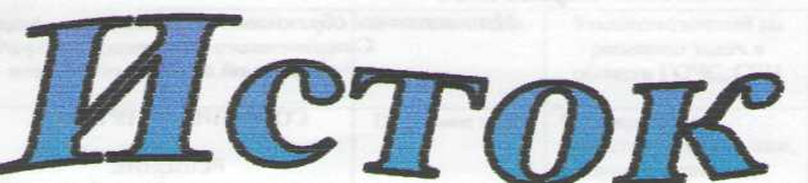 Официальное печатное издание муниципального образования «Николаевское городское поселение»          от 14.07.2023                                                                                 № 27Муниципальное образование «Николаевское городское поселение»Смидовичского муниципального районаЕврейской автономной областиАДМИНИСТРАЦИЯ ГОРОДСКОГО ПОСЕЛЕНИЯПОСТАНОВЛЕНИЕ12.07.2023			       			 			            № 295п. НиколаевкаО снятии режима функционирования «Повышенная готовность»   на территории  муниципального образования «Николаевское городское поселение» Смидовичского муниципального района Еврейской автономной области       В соответствии с Федеральным законом от 21.12.1994 №68-ФЗ «О защите населения и территорий от чрезвычайных ситуаций природного и техногенного характера», постановлением Правительства Российской Федерации от 30.12.2003 №794 «О единой государственной системе предупреждения и ликвидации чрезвычайных ситуаций», законом Еврейской автономной области от 20.04.2011 № 918-ОЗ «О защите населения и территорий Еврейской автономной области от чрезвычайных ситуаций межмуниципального и регионального характера», решением комиссии по ЧС и ПБ от 12.07.2023 № 2 «О снятии режима функционирования «Повышенная готовность» на территории  Муниципального образования «Николаевское городское поселение» Смидовичского муниципального района ЕАО ПОСТАНОВЛЯЮ:Снять режим функционирования «Повышенная готовность» на территории  Муниципального образования «Николаевское городское поселение» Смидовичского муниципального района ЕАО, введенный 27.06.2023 года.Признать утратившим силу постановление главы городского поселения от 27.06.2023 № 281 «О введении режима функционирования «Повышенная готовность» на территории Муниципального образования «Николаевское городское поселение» Смидовичского муниципального района ЕАООпубликовать настоящее постановление в официальном печатном издании муниципального образования «Николаевское городское поселение» - информационном бюллетене «Исток».Настоящее постановление вступает в силу после дня его официального опубликования.Глава администрации Николаевского городского поселения	 				Е.Е. Матусевич